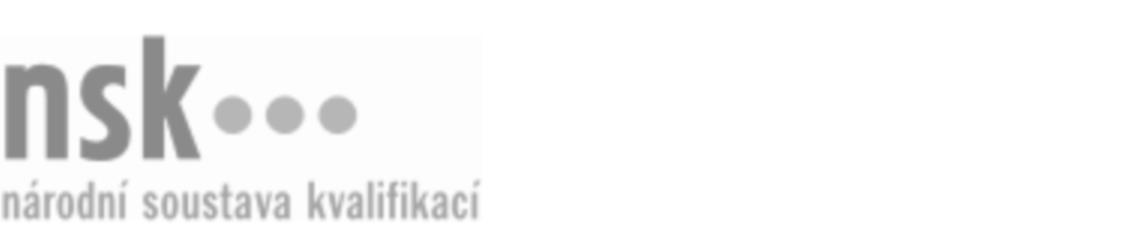 Kvalifikační standardKvalifikační standardKvalifikační standardKvalifikační standardKvalifikační standardKvalifikační standardKvalifikační standardKvalifikační standardZemědělský dělník / zemědělská dělnice (kód: 41-086-E) Zemědělský dělník / zemědělská dělnice (kód: 41-086-E) Zemědělský dělník / zemědělská dělnice (kód: 41-086-E) Zemědělský dělník / zemědělská dělnice (kód: 41-086-E) Zemědělský dělník / zemědělská dělnice (kód: 41-086-E) Zemědělský dělník / zemědělská dělnice (kód: 41-086-E) Zemědělský dělník / zemědělská dělnice (kód: 41-086-E) Autorizující orgán:Ministerstvo zemědělstvíMinisterstvo zemědělstvíMinisterstvo zemědělstvíMinisterstvo zemědělstvíMinisterstvo zemědělstvíMinisterstvo zemědělstvíMinisterstvo zemědělstvíMinisterstvo zemědělstvíMinisterstvo zemědělstvíMinisterstvo zemědělstvíMinisterstvo zemědělstvíMinisterstvo zemědělstvíSkupina oborů:Zemědělství a lesnictví (kód: 41)Zemědělství a lesnictví (kód: 41)Zemědělství a lesnictví (kód: 41)Zemědělství a lesnictví (kód: 41)Zemědělství a lesnictví (kód: 41)Zemědělství a lesnictví (kód: 41)Týká se povolání:Zemědělský a zahradnický dělníkZemědělský a zahradnický dělníkZemědělský a zahradnický dělníkZemědělský a zahradnický dělníkZemědělský a zahradnický dělníkZemědělský a zahradnický dělníkZemědělský a zahradnický dělníkZemědělský a zahradnický dělníkZemědělský a zahradnický dělníkZemědělský a zahradnický dělníkZemědělský a zahradnický dělníkZemědělský a zahradnický dělníkKvalifikační úroveň NSK - EQF:222222Odborná způsobilostOdborná způsobilostOdborná způsobilostOdborná způsobilostOdborná způsobilostOdborná způsobilostOdborná způsobilostNázevNázevNázevNázevNázevÚroveňÚroveňRuční pěstování polních plodinRuční pěstování polních plodinRuční pěstování polních plodinRuční pěstování polních plodinRuční pěstování polních plodin22Sklizeň polních plodin, posklizňové práceSklizeň polních plodin, posklizňové práceSklizeň polních plodin, posklizňové práceSklizeň polních plodin, posklizňové práceSklizeň polních plodin, posklizňové práce22Provádění prací v chovech zvířatProvádění prací v chovech zvířatProvádění prací v chovech zvířatProvádění prací v chovech zvířatProvádění prací v chovech zvířat22Zemědělský dělník / zemědělská dělnice,  28.03.2024 21:57:45Zemědělský dělník / zemědělská dělnice,  28.03.2024 21:57:45Zemědělský dělník / zemědělská dělnice,  28.03.2024 21:57:45Zemědělský dělník / zemědělská dělnice,  28.03.2024 21:57:45Strana 1 z 2Strana 1 z 2Kvalifikační standardKvalifikační standardKvalifikační standardKvalifikační standardKvalifikační standardKvalifikační standardKvalifikační standardKvalifikační standardPlatnost standarduPlatnost standarduPlatnost standarduPlatnost standarduPlatnost standarduPlatnost standarduPlatnost standarduStandard je platný od: 21.10.2022Standard je platný od: 21.10.2022Standard je platný od: 21.10.2022Standard je platný od: 21.10.2022Standard je platný od: 21.10.2022Standard je platný od: 21.10.2022Standard je platný od: 21.10.2022Zemědělský dělník / zemědělská dělnice,  28.03.2024 21:57:45Zemědělský dělník / zemědělská dělnice,  28.03.2024 21:57:45Zemědělský dělník / zemědělská dělnice,  28.03.2024 21:57:45Zemědělský dělník / zemědělská dělnice,  28.03.2024 21:57:45Strana 2 z 2Strana 2 z 2